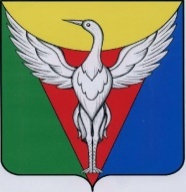           АДМИНИСТРАЦИЯ  МАЯКСКОГО  СЕЛЬСКОГО  ПОСЕЛЕНИЯ                  ОКТЯБРЬСКОГО  МУНИЦИПАЛЬНОГО  РАЙОНА                                   ЧЕЛЯБИНСКОЙ  ОБЛАСТИ                                             ПОСТАНОВЛЕНИЕот 11.06.2015 г. № 12Об утверждении плана-графика размещения заказов на поставки товаров, выполнения работ, оказания услуг для нуждзаказчика на 2015 год 	В соответствии с Федеральным законом № 44-ФЗ от 05.04.2013 «О контрактной системе закупок товаров, работ, услуг для обеспечения государственных и муниципальных нужд», Приказом Минэкономразвития России N 761, Казначейства России N 20н от 27.12.2011 (ред. от 10.06.2013) "Об утверждении порядка размещения на официальном сайте планов-графиков размещения заказов на поставки товаров, выполнение работ, оказание услуг для нужд заказчиков и формы планов-графиков размещения заказа на поставки товаров, выполнение работ, оказание услуг для нужд заказчиков", совместным приказом Министерства экономического развития Российской Федерации и Федерального казначейства № 544/18н от 20.09.2013 «Об особенностях размещения на официальном сайте Российской Федерации в информационно-телекоммуникационной сети «Интернет» для размещения заказов на поставки товаров, выполнения работ, оказания услуг планов-графиков размещения заказов на 2014 и 2015 годы» Администрация  Маякского сельского поселения ПОСТАНОВЛЯЕТ:1. Утвердить прилагаемый план-график размещения заказов на поставки товаров, выполнения работ, оказания услуг для нужд заказчика на 2015 год.2. Разместить на официальном сайте Администрации поселения в сети «Интернет».Глава Маякского сельского поселения                                        Б.Я.Хатынов